¶ (10 pt)Sekulić, M., Gostimirović, M., Savković, B., Rodić, D., Aleksić, A. (10 pt bold)¶ (10 pt)ABSTRACT
(12 PT BOLD, CAPITALS, MAX. TWO LINES)¶ (10 pt)Abstract: Abstract of max. 150 words (10 pt, italic) yyyyy yyy yyyy yyyyyyy yyy yyy yyy yyyyyyyyyyyy yy yyyyy y yyyy yyyyyyy yyy yyyyyyy yyy yyyy yyyyy yyyyy yyyyy yyyy for writing use template file from http://www.mma.ftn.uns.ac.rs yyyy yyy yy yyyy yy yyyyy yyy yyyyyy yyyyy yyyyy yyy yyyyyy yy yyyy  yyyyyy yyyyyyyy yyyy yyyyyyyy yyyyyy yyy yyyyyyyyyyy yy y y yyyy yyy yyyy y yyyyyy yyy yy yyy yyy yyyy yyy yyyy yyy yyy yyy yyy yyy yyy yyy yyy yyy yyy yyy yyy yyy yyyy y yyyyyy yyy yy yyy yyy yyyy yyy yyyy yyy yyy yyy yy yyy yyy yyyy yyy yyyy yyy yyy yyy yyy yyy yyy yyy.Key words: 3-5 Key words (10 pt italic)Authors: Full Prof. Milenko Sekulić, Full Prof. Marin Gostimirović, Assist. Prof. Borislav Savković, 
Assist. Prof. Dragan Rodić, M.Sc. Anđelko Aleksić, University of Novi Sad, Faculty of Technical Sciences, Department of Production Engineering, Trg Dositeja Obradovića 6, 21000 Novi Sad, Serbia, Phone.: +381 21 485-23-24, Fax: +381 21 454-495.E-mail:	milenkos@uns.ac.rs; maring@uns.ac.rs; savkovic@uns.ac.rs; rodicdr@uns.ac.rs; andjelkoa94@uns.ac.rs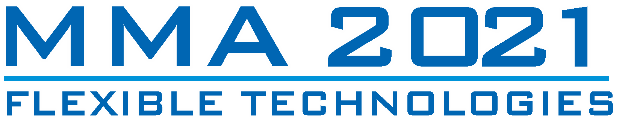 14th International Scientific ConferenceNovi Sad, Serbia, September 23-25, 2021